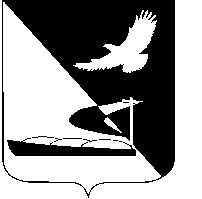 АДМИНИСТРАЦИЯ МУНИЦИПАЛЬНОГО ОБРАЗОВАНИЯ«АХТУБИНСКИЙ РАЙОН»ПОСТАНОВЛЕНИЕ02.02.2017      					                  № 52О внесении изменений в постановлениеадминистрации МО «Ахтубинский район»от 16.08.2016 № 364В соответствии с распоряжением Правительства Российской Федерации от 05.09.2015 № 1738-р, распоряжением Губернатора Астраханской области от 24.12.2015 № 988-р «О плане мероприятий («дорожной карте») по содействию развитию конкуренции в Астраханской области на 2016-2018 годы» и в целях выполнения Соглашения между Правительством Астраханской области и администрацией МО «Ахтубинский район» о внедрении в Астраханской области стандарта развития конкуренции в субъектах Российской Федерации от 29.02.2016 № 02-02-018, администрация МО «Ахтубинский район»ПОСТАНОВЛЯЕТ:1. Внести в постановление администрации МО «Ахтубинский район» от 16.08.2016 № 364 «Об утверждении Плана мероприятий («дорожной карты») по содействию развитию конкуренции в  МО «Ахтубинский район» на 2016-2018 годы, следующие изменения, изложив План мероприятий в новой редакции, согласно приложению к настоящему постановлению.2. Отделу информатизации и компьютерного обслуживания администрации МО «Ахтубинский район» (Короткий В.В.) обеспечить размещение настоящего постановления в сети Интернет на официальном сайте администрации МО «Ахтубинский район» в разделе «Экономика» подразделе «Экономическая политика» подразделе «Конкуренция».3. Отделу контроля и обработки информации администрации               МО «Ахтубинский район» (Свиридова Л.В.) представить информацию в газету «Ахтубинская правда» о размещении настоящего постановления в сети Интернет на официальном сайте администрации МО «Ахтубинский район» в разделе «Экономика» подразделе «Экономическая политика» подразделе «Конкуренция».4.  Контроль за исполнением настоящего постановления возложить на  заместителя главы администрации по финансовым и экономическим вопросам – начальника финансового управления Кожухину Н.Г.Глава муниципального образования                                                В.А. ВедищевПриложение                     к постановлению администрации                    МО «Ахтубинский район»                                                                            от 02.02.2017 № 52План мероприятий («дорожная карта»)по содействию развитию конкуренции в МО «Ахтубинский район» на 2016-2018 годыВерно:№ п/пНаименование мероприятияОтветствен-ные исполнителиСроки реализа-цииПроблематикаРезультатЦелевые показатели(наименование)2016 г.2017 г.2018 г.12345678910I. Системные мероприятия по развитию конкурентной средыI. Системные мероприятия по развитию конкурентной средыI. Системные мероприятия по развитию конкурентной средыI. Системные мероприятия по развитию конкурентной средыI. Системные мероприятия по развитию конкурентной средыI. Системные мероприятия по развитию конкурентной средыI. Системные мероприятия по развитию конкурентной средыI. Системные мероприятия по развитию конкурентной средыI. Системные мероприятия по развитию конкурентной средыI. Системные мероприятия по развитию конкурентной среды1. Оптимизация процедур закупок товаров, работ, услуг для нужд МО «Ахтубинский район»1. Оптимизация процедур закупок товаров, работ, услуг для нужд МО «Ахтубинский район»1. Оптимизация процедур закупок товаров, работ, услуг для нужд МО «Ахтубинский район»1. Оптимизация процедур закупок товаров, работ, услуг для нужд МО «Ахтубинский район»1. Оптимизация процедур закупок товаров, работ, услуг для нужд МО «Ахтубинский район»1. Оптимизация процедур закупок товаров, работ, услуг для нужд МО «Ахтубинский район»1. Оптимизация процедур закупок товаров, работ, услуг для нужд МО «Ахтубинский район»1. Оптимизация процедур закупок товаров, работ, услуг для нужд МО «Ахтубинский район»1. Оптимизация процедур закупок товаров, работ, услуг для нужд МО «Ахтубинский район»1. Оптимизация процедур закупок товаров, работ, услуг для нужд МО «Ахтубинский район»1.1.Организация централизации закупок товаров, работ, услуг для нужд МО «Ахтубинский район» (далее-закупки)Муниципальное казенное учреждение по осуществлению закупок для муниципальных нужд МО «Ахтубинс-кий район»2016-2018 гг.Целесообразность централизации обусловлена необходимостью:- определения общих подходов к муниципальным закупкам, что не позволяет завышать цены на товары и услуги и облегчает работу заказчикам, препятствуют злоупотреблениям с их стороны и дисциплинирует поставщиков;- обеспечение прозрачности и открытости проводимых процедур, а также снижения возможности закупки одноименных товаров, работ, услуг по значительно отличающимся ценам: заказчик вынужден более тщательно обосновывать начальную (максимальную) цену контракта, когда он знает, что не он один заявитель в торгах и что у других заказчиков могут возникнуть вопросы при попытке завышения начальной цены;- уменьшения штатной численности специалистов и связанных с этим затрат на оплату труда, обучение и пр.;- уменьшения количества нарушений законодательства, совершаемых работниками контрактных служб;- контроля за расходованием бюджетных средств;- снижения риска сговора муниципальных заказчиков с производителями продукции на местах;- строгого контроля за качеством поставляемых товаров, оказываемых услуг и выполняемых работ.Повышение эффективности бюджетных расходов, гласности и прозрачности системы муниципальных закупокКоличество закупок, проведенных уполномоченным органом15094901.2.Осуществле-ние закупок у субъектов малого предприни-мательстваМуниципальное казенное учреждение по осуществле-нию закупок для муниципаль-ных нужд МО «Ахтубинс-кий район»; структурные подразделе-ния администрации  МО «Ахтубинс-кий район»2016-2018 гг.Недостаточный уровень использования муниципального заказа для поддержки малого предпринимательства.Обеспечение доступа субъектов малого предпринимательства к участию в закупках.Удельный вес закупок, осуществленных у субъектов малого предпринимательства, в общем совокупном годовом объеме закупок, %13Не менее 15Не менее 152. Снижение административных барьеров2. Снижение административных барьеров2. Снижение административных барьеров2. Снижение административных барьеров2. Снижение административных барьеров2. Снижение административных барьеров2. Снижение административных барьеров2. Снижение административных барьеров2. Снижение административных барьеров2. Снижение административных барьеров2.1.Внедрение системы оценки регулирующего воздействия проектов муниципальных нормативных правовых актов МО «Ахтубинский район» и экспертизе муниципальных нормативных правовых актов МО «Ахтубинский район», устанавливающих новые или изменяющих ранее предусмотренные нормативными правовыми актами МО «Ахтубинский район» обязанности для субъектов предпринимательской и инвестиционной  деятельности, в частности положений, влияющих на состояние конкуренции.Управление экономического развития администрации МО «Ахтубинский район»; структурные подразделения администрации МО «Ахтубинский район»2016-2018 гг.Наличие нормативных правовых актов МО «Ахтубинский район», вводящих избыточные обязанности, запреты и ограничения для субъектов предпринимательской и инвестиционной деятельности или способствующих их введению, а так же положений, способствующих возникновению необоснованных расходов субъектов предпринимательской и инвестиционной деятельности и бюджета МО «Ахтубинский район», влияющие на развитие конкуренции.Выявление и устранение в нормативных правовых актах МО «Ахтубинский район» положений, оказывающих негативное влияние на состояние и развитие конкуренцииДоля проектов нормативных правовых актов, признанных затрудняющими развитие конкуренции, от общего числа проектов нормативных правовых актов, по которым была проведена оценка регулирующего воздействия, %Доля нормативных правовых актов, признанных затрудняющими развитие конкуренции, от общего числа нормативных правовых актов, по которым была проведена экспертиза, %0000002.2.Расширение перечня государственных и  муниципальных услуг, предоставляемых АУ АО МФЦ и территориально обособленных структурных подразделений МФЦАУ АО МФЦ; Управление экономического развития администрации МО «Ахтубинский район»;  2016-2018 гг.Необходимость повышения комфортности и удобства предоставления гражданам и организациям государственных и муниципальных услуг.Повышение доступности муниципальных и государственных  услугКоличество предоставляемых государственных и муниципальных услуг на базе АУ АО МФЦ, ед.1601701802.3.Заключение соглашений с администрациями муниципальных образований, расположенных на территории Ахтубинского района, на предмет оказания муниципальных услуг на базе территориально обособленных структурных подразделений МФЦАУ АО МФЦ; главы муниципальных образований, расположенных на территории Ахтубинского района.2016-2017 гг.Снижение нагрузки на органы местного самоуправления в части приема заявлений и документов по муниципальным услугамПовышение доступности муниципальных  услугКоличество заключенных соглашений с администрациями муниципальных образований, ед.0132.4.Организация на базе АУ АО МФЦ «бизнес-окна» для предоставления услуг субъектам малого и среднего предпринимательстваАУ АО МФЦ2016 г.Предоставление возможности получения целого комплекса услуг в разных сферах деятельности в одном местеРеализация комплекса услуг в одном месте для субъектов малого и среднего предпринимательстваНаличие «бизнес-окна» для предоставления услуг субъектам малого и среднего предпринимательстваКоличество дополнительных  (сопутствующих) услуг для бизнеса, ед.Количество заключенных соглашений с ресурсоснабжающими организациями, ед.Да531Да6022Да70332.5.Расширение перечня дополнительных (сопутствующих) услуг для бизнеса на базе АУ АО МФЦАУ АО МФЦ2016-2018 гг.Предоставление возможности получения целого комплекса услуг в разных сферах деятельности в одном местеРеализация комплекса услуг в одном месте для субъектов малого и среднего предпринимательстваНаличие «бизнес-окна» для предоставления услуг субъектам малого и среднего предпринимательстваКоличество дополнительных  (сопутствующих) услуг для бизнеса, ед.Количество заключенных соглашений с ресурсоснабжающими организациями, ед.Да531Да6022Да70332.6.Организация на базе АУ АО МФЦ приема заявок от субъектов малого и среднего предпринимательства на технологическое присоединение к сетям ресурсоснабжающих организацийАУ АО МФЦ2016-2017 гг.Предоставление возможности получения целого комплекса услуг в разных сферах деятельности в одном местеРеализация комплекса услуг в одном месте для субъектов малого и среднего предпринимательстваНаличие «бизнес-окна» для предоставления услуг субъектам малого и среднего предпринимательстваКоличество дополнительных  (сопутствующих) услуг для бизнеса, ед.Количество заключенных соглашений с ресурсоснабжающими организациями, ед.Да531Да6022Да70332.7.Мониторинг качества государственных и  муниципальных услуг, предоставляемых гражданам и организациям на базе АУ АО МФЦ и территориально обособленных структурных подразделений МФЦУправление экономического развития администрации МО «Ахтубинский район»;  АУ АО МФЦ2016-2018 гг.Необходимость изучения общественного мнения в целях выявления результатов по итогам проведенной работы в сфере организации предоставления услуг на базе многофункционального центра предоставления муниципальных услуг.Необходимость повышения удовлетворенности граждан качеством услуг.Анализ информации об уровне удовлетворенности граждан и организаций  качеством предоставления государственных и  муниципальных услуг.Количество оценок ИАС МКГУ (информационно-аналитическая система мониторинга качества государственных услуг), ед.8218509002.8.Сокращение уровня административных барьеров в сфере малого и среднего предпринимательства путем сокращения сроков:- получения разрешения на строительство;- получения разрешения на ввод объекта в эксплуатациюУправление коммунального хозяйства администрации МО «Ахтубинский район»2016-2018 гг.Наличие административных барьеров в сфере малого и среднего предпринимательства, затрудняющих ведение предпринимательской деятельности на территории МО «Ахтубинский район»Сокращение административных барьеров для ведения предпринимательской деятельности.Предельный срок (количество дней) прохождения всех процедур, необходимых для:-получения разрешения на строительство-получения разрешения на ввод объекта в эксплуатацию1010101010103. Совершенствование процессов управления объектами муниципальной собственности МО «Ахтубинский район»3. Совершенствование процессов управления объектами муниципальной собственности МО «Ахтубинский район»3. Совершенствование процессов управления объектами муниципальной собственности МО «Ахтубинский район»3. Совершенствование процессов управления объектами муниципальной собственности МО «Ахтубинский район»3. Совершенствование процессов управления объектами муниципальной собственности МО «Ахтубинский район»3. Совершенствование процессов управления объектами муниципальной собственности МО «Ахтубинский район»3. Совершенствование процессов управления объектами муниципальной собственности МО «Ахтубинский район»3. Совершенствование процессов управления объектами муниципальной собственности МО «Ахтубинский район»3. Совершенствование процессов управления объектами муниципальной собственности МО «Ахтубинский район»3. Совершенствование процессов управления объектами муниципальной собственности МО «Ахтубинский район»3.1.Ежеквартальный мониторинг результатов финансово-хозяйственной деятельности муниципальных предприятий МО «Ахтубинский район»Управление экономического развития администрации МО «Ахтубинский район»2016-2018 гг.Необходимо совершенствование бюджетно-финансовой дисциплины муниципальных предприятий МО «Ахтубинский район»Повышение эффективности управления муниципальным имуществом МО «Ахтубинский район»Доля безубыточных предприятий, находящихся в муниципальной собственности МО «Ахтубинский район», от общего количества муниципальных предприятий МО «Ахтубинский район», %70701003.2.Обеспечение равного доступа к сведениям о выставляемых и планируемых к продаже объектах недвижимости, долях, пакетах акций, иных ценных правах, находящихся в муниципальной собственности путем размещения информации о реализации муниципального имущества МО «Ахтубинский район» и ресурсов всех видов, находящихся в муниципальной собственности МО «Ахтубинский район», в средствах массовой информации, в том числе  в информационно-телекоммуникационной сети «Интернет»Комитет имущественных и земельных отношений администрации МО «Ахтубинский район»2016-2018гг.Необходимость повышения осведомленности физических и юридических лиц о реализуемом муниципальном имуществе МО «Ахтубинский район» и ресурсах всех видов, находящихся в собственности МО «Ахтубинский район»Информирование потенциальных участников торговКоличество извещений о реализации муниципального имущества МО «Ахтубинский район», в средствах массовой информации, в том числе в информационно-телекоммуникационной сети «Интернет», ед. (аукцион/извещения)2/64/124/123.3.Формирование перечня свободных помещений и земельных участков для привлечения потенциальных инвесторовКомитет имущественных и земельных отношений администрации МО «Ахтубинский район»2016-2018 гг.Необходимость повышения осведомленности физических и юридических лиц о реализуемом муниципальном имуществе МО «Ахтубинский район» и ресурсах всех видов, находящихся в собственности МО «Ахтубинский район»Информирование потенциальных инвесторовНаличие перечня свободных помещений и земельных участков для привлечения потенциальных инвесторовнетнетнет4. Стимулирование новых предпринимательских инициатив4. Стимулирование новых предпринимательских инициатив4. Стимулирование новых предпринимательских инициатив4. Стимулирование новых предпринимательских инициатив4. Стимулирование новых предпринимательских инициатив4. Стимулирование новых предпринимательских инициатив4. Стимулирование новых предпринимательских инициатив4. Стимулирование новых предпринимательских инициатив4. Стимулирование новых предпринимательских инициатив4. Стимулирование новых предпринимательских инициатив4.1.Реализация механизмов муниципальной поддержки за счет средств бюджета МО «Ахтубинский район» малого и среднего предпринимательства в виде:-грантов начинающим малым и средним предпринимателямУправление экономического развития администрации МО «Ахтубинский район»2016-2018 гг.Необходимость создания благоприятных условий для для устойчивого развития субъектов малого и среднего предпринимательства.Создание благоприятных условий для устойчивого функционирования и развития малого и среднего предпринимательства на территории МО «Ахтубинский район»Количество малых и средних предприятий, получивших муниципальную поддержку за счет средств бюджета МО «Ахтубинский район» в форме грантов, ед.3114.2.Организация и проведение на территории МО «Ахтубинский район» совещаний, конференций, круглых столов, обучающих семинаров и других мероприятий для субъектов малого и среднего предпринимательстваУправление экономического развития администрации МО «Ахтубинский район»2016-2018 гг.Недостаточная информированность субъектов малого и среднего предпринимательства по некоторым вопросам ведения предпринимательской деятельности.Создание благоприятных условий для устойчивого функционирования и развития малого и среднего предпринимательстваКоличество проведенных мероприятий, ед.910115. Внедрение успешных муниципальных практик5. Внедрение успешных муниципальных практик5. Внедрение успешных муниципальных практик5. Внедрение успешных муниципальных практик5. Внедрение успешных муниципальных практик5. Внедрение успешных муниципальных практик5. Внедрение успешных муниципальных практик5. Внедрение успешных муниципальных практик5. Внедрение успешных муниципальных практик5. Внедрение успешных муниципальных практик5.1.Внедрение успешных муниципальных практик, рекомендованных Распоряжение Губернатора Астраханской области от 29.12.2015 №998-р «О внедрении успешных муниципальных практик»Управление экономического развития администрации МО «Ахтубинский район»2016-2018 гг.Отсутствие комплекса мер, направленных на улучшение бизнес-климата на муниципальном уровне.Внедрение успешных муниципальных практик, направленных на развитие и поддержку малого и среднего предпринимательства на муниципальном уровнеДоля внедренных успешных муниципальных практик от общего количества успешных муниципальных практик, предусмотренных соглашением, заключенным между Правительством Астраханской области и администрацией МО «Ахтубинский район»,%1001001006. Создание системы обобщения информации о проблемах в области конкуренции6. Создание системы обобщения информации о проблемах в области конкуренции6. Создание системы обобщения информации о проблемах в области конкуренции6. Создание системы обобщения информации о проблемах в области конкуренции6. Создание системы обобщения информации о проблемах в области конкуренции6. Создание системы обобщения информации о проблемах в области конкуренции6. Создание системы обобщения информации о проблемах в области конкуренции6. Создание системы обобщения информации о проблемах в области конкуренции6. Создание системы обобщения информации о проблемах в области конкуренции6. Создание системы обобщения информации о проблемах в области конкуренции6.1.Изучение обращений граждан на предмет наличия в них проблем, связанных с развитием конкуренции. Выделение систематических проблем, повторяющихся в обращенияхОтдел контроля и обработки информации администрации МО «Ахтубинский район»2016-2018 гг.Целесообразность мониторинга информации о нарушениях в области антимонопольного законодательства.Своевременное реагирование на выявленные факты нарушения антимонопольного законодательстваДоля обращений граждан по проблемам развития конкуренции от общего количества обращений, %0007. Мониторинг состояния развития конкуренции на территории МО «Ахтубинский район»7. Мониторинг состояния развития конкуренции на территории МО «Ахтубинский район»7. Мониторинг состояния развития конкуренции на территории МО «Ахтубинский район»7. Мониторинг состояния развития конкуренции на территории МО «Ахтубинский район»7. Мониторинг состояния развития конкуренции на территории МО «Ахтубинский район»7. Мониторинг состояния развития конкуренции на территории МО «Ахтубинский район»7. Мониторинг состояния развития конкуренции на территории МО «Ахтубинский район»7. Мониторинг состояния развития конкуренции на территории МО «Ахтубинский район»7. Мониторинг состояния развития конкуренции на территории МО «Ахтубинский район»7. Мониторинг состояния развития конкуренции на территории МО «Ахтубинский район»7.1.Подготовка ежегодного отчета о состоянии и развитии конкуренции на территории МО «Ахтубинский район»Управление экономического развития администрации МО «Ахтубинский район»2016-2018 гг.Отчет публикуется на официальном сайте МО «Ахтубинский район» для получения дальнейших предложений по дальнейшему развитию конкуренции на территории МО «Ахтубинский район»Наличие опубликованного отчета-дадаII. Мероприятия по содействию развития конкуренции на приоритетных рынках МО «Ахтубинский район»II. Мероприятия по содействию развития конкуренции на приоритетных рынках МО «Ахтубинский район»II. Мероприятия по содействию развития конкуренции на приоритетных рынках МО «Ахтубинский район»II. Мероприятия по содействию развития конкуренции на приоритетных рынках МО «Ахтубинский район»II. Мероприятия по содействию развития конкуренции на приоритетных рынках МО «Ахтубинский район»II. Мероприятия по содействию развития конкуренции на приоритетных рынках МО «Ахтубинский район»II. Мероприятия по содействию развития конкуренции на приоритетных рынках МО «Ахтубинский район»II. Мероприятия по содействию развития конкуренции на приоритетных рынках МО «Ахтубинский район»II. Мероприятия по содействию развития конкуренции на приоритетных рынках МО «Ахтубинский район»II. Мероприятия по содействию развития конкуренции на приоритетных рынках МО «Ахтубинский район»1. Создание условий для развития конкуренции на рынке строительства1. Создание условий для развития конкуренции на рынке строительства1. Создание условий для развития конкуренции на рынке строительства1. Создание условий для развития конкуренции на рынке строительства1. Создание условий для развития конкуренции на рынке строительства1. Создание условий для развития конкуренции на рынке строительства1. Создание условий для развития конкуренции на рынке строительства1. Создание условий для развития конкуренции на рынке строительства1. Создание условий для развития конкуренции на рынке строительства1. Создание условий для развития конкуренции на рынке строительства1.1.Сокращение сроков предоставления муниципальных услуг по выдаче разрешения на строительство и разрешения на ввод объекта в эксплуатацию при осуществлении строительства, реконструкции объектов капитального строительства.Управление коммунального хозяйства администрации МО «Ахтубинский район»2016-2018 гг.Необходимость сокращения сроков оказания муниципальных услуг по выдаче разрешения на строительство и разрешения на ввод объекта в эксплуатациюСоздание условий максимального благосостояния хозяйствующим субъектам Астраханской области при входе на рынокКоличество дней на рассмотрение и выдачу разрешений1010102. Развитие конкуренции на рынке жилищно-коммунального хозяйства2. Развитие конкуренции на рынке жилищно-коммунального хозяйства2. Развитие конкуренции на рынке жилищно-коммунального хозяйства2. Развитие конкуренции на рынке жилищно-коммунального хозяйства2. Развитие конкуренции на рынке жилищно-коммунального хозяйства2. Развитие конкуренции на рынке жилищно-коммунального хозяйства2. Развитие конкуренции на рынке жилищно-коммунального хозяйства2. Развитие конкуренции на рынке жилищно-коммунального хозяйства2. Развитие конкуренции на рынке жилищно-коммунального хозяйства2. Развитие конкуренции на рынке жилищно-коммунального хозяйства2.1.Проведение семинаров для представителей органов местного самоуправления муниципальных образований Астраханской области, управляющих компаний, товариществ собственников жилья, жилищно-строительных кооперативов, членов советов многоквартирных домов по разъяснению норм жилищного законодательстваУправление коммунального хозяйства администрации МО «Ахтубинский район»2016-2018 гг.Отсутствие знаний в области жилищного законодательства Российской ФедерацииПовышение правовой грамотности представителей органов местного самоуправления муниципальных образований Астраханской области, управляющих компаний, жилищно-строительных кооперативов, членов советов многоквартирных домов по вопросам жилищного законодательстваКоличество запланированных семинаров, ед.1442.2.Снижение износа жилищного фонда (капитальный ремонт, ликвидация аварийного жилья), в том числе за счет частных инвестицийУправление коммунального хозяйства администрации МО «Ахтубинский район»2016-2018 гг.В Астраханской области сохраняется проблема ликвидации ветхого и аварийного жилья, доля которого в общем объеме жилого фонда составляет 14,7% или 2 млн кв.м.Повышение надежности работы инженерной инфраструктуры жилищно-коммунального хозяйстваСнижение количества аварий инженерной инфраструктуры жилищно-коммунального хозяйства,  %1020302.3.Повышение качества оказания услуг на рынке управления жильем за счет доступа к этой деятельности организаций, на профессиональной основе осуществляющих деятельность по управлению многоквартирными домами на территории Ахтубинского районаУправление коммунального хозяйства администрации МО «Ахтубинский район»2016-2018 гг.Наличие большого количества жалоб от граждан на работу управляющих компанийСнижение количества обращений граждан на работу управляющих компанийСнижение количества обоснованных жалоб граждан на работу управляющих компаний в % :1001001002.4.Обеспечение информационной открытости отрасли жилищно-коммунального хозяйства путем занесения сведений в государственную информационную систему жилищно-коммунального хозяйства в соответствии с Федеральным законом от 21.07.2014 №209-ФЗ «О государственной информационной системе жилищно-коммунального хозяйства»Управление коммунального хозяйства администрации МО «Ахтубинский район»2016-2018 гг.Отсутствие единой централизованной информационной системы, обеспечивающей сбор, обработку, хранение, предоставление, размещение и использование информации о жилищно-коммунальном хозяйстве.Создание правовых и организационных основ для обеспечения граждан, исполнительных органов государственной власти Астраханской области, органов местного самоуправления  и организаций информацией в сфере жилищно-коммунального хозяйстваВнесение данных коммунальной инфраструктуры в ГИС «ЖКХ», %1001001003. Развитие рынка розничной торговли3. Развитие рынка розничной торговли3. Развитие рынка розничной торговли3. Развитие рынка розничной торговли3. Развитие рынка розничной торговли3. Развитие рынка розничной торговли3. Развитие рынка розничной торговли3. Развитие рынка розничной торговли3. Развитие рынка розничной торговли3. Развитие рынка розничной торговли3.1.Организация и проведение ежегодной осенней ярмарки на территории г. АхтубинскаУправление экономического развития администрации МО «Ахтубинский район»; управление сельского хозяйства администрации МО «Ахтубинский район»; управление культуры и кинофикации администрации МО «Ахтубинский район»2016-2018гг.В МО «Ахтубинский район» значительная часть сельскохозяйственных производителей представлена личными подсобными хозяйствами и индивидуальными предпринимателями — Главами крестьянских фермерских хозяйств. Несмотря на высокое качество продукции, низкую себестоимость и, соответственно, цены, владельцы мелких хозяйств сталкиваются с трудностями со сбытом своей продукции. Мелкие партии выращивания делают невозможными работу с крупными торговыми сетями и оптовыми покупателями. Отсутствие собственной инфраструктуры для хранения продукции и сбыта приводит к необходимости быстрого сбыта продукции в период сезона. При этом оптовые покупатели данных партий часто предлагают монопольную цену, даже не окупающую затраты на производство, без оформления документов и учета качества продукции. Данная ситуация способствует также возникновению стихийных, несанкционированных форм торговли без контроля качества продукции. Изменить данную ситуацию позволяет создание специализированных торговых площадок для реализации    продукции местных товаропроизводителей. Кроме поддержки местных сельхоз- и товаропроизводителей, проведение ежегодной осенней ярмарки способствует удовлетворению спроса населения в сельскохозяйственной продукции по доступным ценам и снижению социальной напряженности в части ценовой ситуации на социально значимые группы товаров.   Улучшение условий конкуренции на районном потребительском рынкеУвеличение объемов реализованной продукции, тонныУвеличение количества организованных ярмарок в т.ч сезонных для реализации сельскохозяйственной продукции местными товаропроизводителями, ед.127,51112,156140,251223,47154,31345,783.2.Организация сезонной продажи сельскохозяйственной продукции.Главы поселений муниципальных образований Ахтубинского района2016-2018 гг.В МО «Ахтубинский район» значительная часть сельскохозяйственных производителей представлена личными подсобными хозяйствами и индивидуальными предпринимателями — Главами крестьянских фермерских хозяйств. Несмотря на высокое качество продукции, низкую себестоимость и, соответственно, цены, владельцы мелких хозяйств сталкиваются с трудностями со сбытом своей продукции. Мелкие партии выращивания делают невозможными работу с крупными торговыми сетями и оптовыми покупателями. Отсутствие собственной инфраструктуры для хранения продукции и сбыта приводит к необходимости быстрого сбыта продукции в период сезона. При этом оптовые покупатели данных партий часто предлагают монопольную цену, даже не окупающую затраты на производство, без оформления документов и учета качества продукции. Данная ситуация способствует также возникновению стихийных, несанкционированных форм торговли без контроля качества продукции. Изменить данную ситуацию позволяет создание специализированных торговых площадок для реализации    продукции местных товаропроизводителей. Кроме поддержки местных сельхоз- и товаропроизводителей, проведение ежегодной осенней ярмарки способствует удовлетворению спроса населения в сельскохозяйственной продукции по доступным ценам и снижению социальной напряженности в части ценовой ситуации на социально значимые группы товаров.   Улучшение условий конкуренции на районном потребительском рынкеУвеличение объемов реализованной продукции, тонныУвеличение количества организованных ярмарок в т.ч сезонных для реализации сельскохозяйственной продукции местными товаропроизводителями, ед.127,51112,156140,251223,47154,31345,783.3.Оказание содействия в реализации продукции местных товаропроизводителей на региональном потребительском рынке.Управление экономического развития администрации МО «Ахтубинский район»; управление сельского хозяйства администрации МО «Ахтубинский район»2016-2018 гг.В МО «Ахтубинский район» значительная часть сельскохозяйственных производителей представлена личными подсобными хозяйствами и индивидуальными предпринимателями — Главами крестьянских фермерских хозяйств. Несмотря на высокое качество продукции, низкую себестоимость и, соответственно, цены, владельцы мелких хозяйств сталкиваются с трудностями со сбытом своей продукции. Мелкие партии выращивания делают невозможными работу с крупными торговыми сетями и оптовыми покупателями. Отсутствие собственной инфраструктуры для хранения продукции и сбыта приводит к необходимости быстрого сбыта продукции в период сезона. При этом оптовые покупатели данных партий часто предлагают монопольную цену, даже не окупающую затраты на производство, без оформления документов и учета качества продукции. Данная ситуация способствует также возникновению стихийных, несанкционированных форм торговли без контроля качества продукции. Изменить данную ситуацию позволяет создание специализированных торговых площадок для реализации    продукции местных товаропроизводителей. Кроме поддержки местных сельхоз- и товаропроизводителей, проведение ежегодной осенней ярмарки способствует удовлетворению спроса населения в сельскохозяйственной продукции по доступным ценам и снижению социальной напряженности в части ценовой ситуации на социально значимые группы товаров.   Улучшение условий конкуренции на районном потребительском рынкеУвеличение объемов реализованной продукции, тонныУвеличение количества организованных ярмарок в т.ч сезонных для реализации сельскохозяйственной продукции местными товаропроизводителями, ед.127,51112,156140,251223,47154,31345,784. Развитие конкуренции на агропромышленном рынке4. Развитие конкуренции на агропромышленном рынке4. Развитие конкуренции на агропромышленном рынке4. Развитие конкуренции на агропромышленном рынке4. Развитие конкуренции на агропромышленном рынке4. Развитие конкуренции на агропромышленном рынке4. Развитие конкуренции на агропромышленном рынке4. Развитие конкуренции на агропромышленном рынке4. Развитие конкуренции на агропромышленном рынке4. Развитие конкуренции на агропромышленном рынке4.1.Создание условий для строительства новых и расширения действующих производств по выращиванию овощей в защищенном грунтеУправление сельского администрации МО «Ахтубинский район»2016-2018 гг.В настоящее время обеспеченность населения растениеводческой продукцией (овощные культуры, картофель, бахчевые культуры) превышает потребность в несколько раз, однако наибольшее предложение — в период массового созревания. В период межсезонья на рынке преобладает продукция, завозимая из других регионов России и импортная продукция. С целью развития конкуренции на агропромышленном рынке, а также повышения привлекательности астраханской продукции деятельность предприятий агропромышленного комплекса должна быть направлена на выращивание растениеводческой продукции в закрытом грунте (строительство теплиц) и создание мощностей для длительного хранения. В отрасли животноводства основной проблемой развития конкуренции является ограниченность в земельных ресурсах для выпаса скота, что создает необходимость повышения продуктивности скота путем увеличения доли племенного скота в общем поголовье. Развитию конкуренции также должно способствовать увеличение числа крестьянско-фермерских хозяйств путем перевода из личных подсобных хозяйств, а также стимулирование модернизации производства и перехода на преимущественно механизированные работы.Снижение уровня замещения внутреннего спроса на овощную продукцию импортом из других странУвеличение площади выращивания овощей в защищенном грунте, га.00,20,44.2.Стимулирование сельхозтоваропроизводителей к увеличению продукции с предпродажной подготовкой и создания условий для длительного храненияУправление сельского администрации МО «Ахтубинский район»2016-2018 гг.В настоящее время обеспеченность населения растениеводческой продукцией (овощные культуры, картофель, бахчевые культуры) превышает потребность в несколько раз, однако наибольшее предложение — в период массового созревания. В период межсезонья на рынке преобладает продукция, завозимая из других регионов России и импортная продукция. С целью развития конкуренции на агропромышленном рынке, а также повышения привлекательности астраханской продукции деятельность предприятий агропромышленного комплекса должна быть направлена на выращивание растениеводческой продукции в закрытом грунте (строительство теплиц) и создание мощностей для длительного хранения. В отрасли животноводства основной проблемой развития конкуренции является ограниченность в земельных ресурсах для выпаса скота, что создает необходимость повышения продуктивности скота путем увеличения доли племенного скота в общем поголовье. Развитию конкуренции также должно способствовать увеличение числа крестьянско-фермерских хозяйств путем перевода из личных подсобных хозяйств, а также стимулирование модернизации производства и перехода на преимущественно механизированные работы.Увеличение доли астраханской овоще-бахчевой и плодово-ягодной продукции в межсезоньеМощности единовременного хранения овоще-бахчевой  продукции, тыс. тонн3741444.3.Стимулирование сельхозтоваропроизводителей к повышению продуктивных качеств скота (приобретение племенного скота)Управление сельского администрации МО «Ахтубинский район»2016-2018 гг.В настоящее время обеспеченность населения растениеводческой продукцией (овощные культуры, картофель, бахчевые культуры) превышает потребность в несколько раз, однако наибольшее предложение — в период массового созревания. В период межсезонья на рынке преобладает продукция, завозимая из других регионов России и импортная продукция. С целью развития конкуренции на агропромышленном рынке, а также повышения привлекательности астраханской продукции деятельность предприятий агропромышленного комплекса должна быть направлена на выращивание растениеводческой продукции в закрытом грунте (строительство теплиц) и создание мощностей для длительного хранения. В отрасли животноводства основной проблемой развития конкуренции является ограниченность в земельных ресурсах для выпаса скота, что создает необходимость повышения продуктивности скота путем увеличения доли племенного скота в общем поголовье. Развитию конкуренции также должно способствовать увеличение числа крестьянско-фермерских хозяйств путем перевода из личных подсобных хозяйств, а также стимулирование модернизации производства и перехода на преимущественно механизированные работы.Повышение продуктивности скотаКоличество приобретенных племенных сельскохозяйственных животных, гол.851001204.4.Развитие малых форм предпринимательства в агропромышленном комплексеУправление сельского администрации МО «Ахтубинский район»2016-2018 гг.В настоящее время обеспеченность населения растениеводческой продукцией (овощные культуры, картофель, бахчевые культуры) превышает потребность в несколько раз, однако наибольшее предложение — в период массового созревания. В период межсезонья на рынке преобладает продукция, завозимая из других регионов России и импортная продукция. С целью развития конкуренции на агропромышленном рынке, а также повышения привлекательности астраханской продукции деятельность предприятий агропромышленного комплекса должна быть направлена на выращивание растениеводческой продукции в закрытом грунте (строительство теплиц) и создание мощностей для длительного хранения. В отрасли животноводства основной проблемой развития конкуренции является ограниченность в земельных ресурсах для выпаса скота, что создает необходимость повышения продуктивности скота путем увеличения доли племенного скота в общем поголовье. Развитию конкуренции также должно способствовать увеличение числа крестьянско-фермерских хозяйств путем перевода из личных подсобных хозяйств, а также стимулирование модернизации производства и перехода на преимущественно механизированные работы.Рост численности крестьянско-фермерских хозяйствКоличество крестьянско-фермерских хозяйств, ед.2983003054.5.Внедрение прогрессивных технологий и стимулирование повышения производительности труда в сельском хозяйствеУправление сельского администрации МО «Ахтубинский район»2016-2018 гг.В настоящее время обеспеченность населения растениеводческой продукцией (овощные культуры, картофель, бахчевые культуры) превышает потребность в несколько раз, однако наибольшее предложение — в период массового созревания. В период межсезонья на рынке преобладает продукция, завозимая из других регионов России и импортная продукция. С целью развития конкуренции на агропромышленном рынке, а также повышения привлекательности астраханской продукции деятельность предприятий агропромышленного комплекса должна быть направлена на выращивание растениеводческой продукции в закрытом грунте (строительство теплиц) и создание мощностей для длительного хранения. В отрасли животноводства основной проблемой развития конкуренции является ограниченность в земельных ресурсах для выпаса скота, что создает необходимость повышения продуктивности скота путем увеличения доли племенного скота в общем поголовье. Развитию конкуренции также должно способствовать увеличение числа крестьянско-фермерских хозяйств путем перевода из личных подсобных хозяйств, а также стимулирование модернизации производства и перехода на преимущественно механизированные работы.Повышение производительности труда в сфере сельского хозяйстваКоличество приобретенной сельскохозяйственной техники, транспорта и оборудования, ед.8788894.6.Стимулирование развития овощеперерабатывающей промышленности Астраханской областиУправление сельского администрации МО «Ахтубинский район»2016-2018 гг.С ростом объемов производства сельскохозяйственной продукции в Астраханской области увеличивается потребность в ее переработке. Одним из наиболее актуальных направлений в перерабатывающей промышленности является создание новых производств по производству томатной пасты. Астраханская область является лидером по выращиванию томатов в стране, а внутренняя потребность в томатной пасте в России обеспечивается на 95% импортом (в основном из Китая).Рост объемов продукции растениеводства с высокой добавленной стоимостьюСоздание новых производств по переработке овощной продукции0115. Развитие конкуренции в сфере туризма5. Развитие конкуренции в сфере туризма5. Развитие конкуренции в сфере туризма5. Развитие конкуренции в сфере туризма5. Развитие конкуренции в сфере туризма5. Развитие конкуренции в сфере туризма5. Развитие конкуренции в сфере туризма5. Развитие конкуренции в сфере туризма5. Развитие конкуренции в сфере туризма5. Развитие конкуренции в сфере туризма5.1.Оказание содействия в реализации проектов культурно-познавательного, событийного туризма.Управление экономического развития администрации МО «Ахтубинский район»; управление культуры и кинофикации администрации МО «Ахтубинский район»2016-2018 гг.Наибольшее число туристских событий сосредоточено в рыболовно-охотничьей сфере — это устоявшийся бренд региона и достаточно постоянный туристический поток. В связи с этим в настоящее время в принципиально новых политических условиях необходима диверсификация и капитализация регионального туристского продукта, в том числе благодаря наличию богатого историко-культурного потенциала Ахтубинского района.Увеличение количества туристов, посетивших Ахтубинский районКоличество туристов, посетивших Ахтубинский район, чел.3115535265392025.2.Развитие курорта  регионального значения «Озеро Баскунчак»Управление экономического развития администрации МО «Ахтубинский район»; управление культуры и кинофикации МО «Ахтубинский район»2016-2018 гг.Озеро Баскунчак – уникальный природный объект Прикаспийской низменности. Отдых здесь по праву считается полезным для здоровья. Озеро находится в 53 километрах от города Ахтубинска и располагается в заповедной зоне. Лечебный воздух с высоким содержанием брома и фитонцидов, сульфидная иловая грязь, хлоридно-натриевая рапа, содержащая комплекс макро- и микроэлементов, благоприятно действует на отдыхающих. Древнее соленое озеро Баскунчак по своим  химическим свойствам, действию и составу аналогично Мертвому морю, где расположены здравницы мирового уровня.Повышение туристской привлекательности Ахтубинского района. Создание благоприятных условий для привлечения инвестиций в Ахтубинский район и многократного увеличения туристического потокаКоличество туристов, посетивших озеро «Баскунчак», чел.60000900001200006. Развитие конкуренции на рынке услуг в сфере культуры6. Развитие конкуренции на рынке услуг в сфере культуры6. Развитие конкуренции на рынке услуг в сфере культуры6. Развитие конкуренции на рынке услуг в сфере культуры6. Развитие конкуренции на рынке услуг в сфере культуры6. Развитие конкуренции на рынке услуг в сфере культуры6. Развитие конкуренции на рынке услуг в сфере культуры6. Развитие конкуренции на рынке услуг в сфере культуры6. Развитие конкуренции на рынке услуг в сфере культуры6. Развитие конкуренции на рынке услуг в сфере культуры6.1.Совместная реализация с негосударственными организациями проектов (мероприятий) в сфере культуры, искусства и кино.Управление культуры и кинофикации администрации МО «Ахтубинский район»2016-2018 гг.Необходимость привлечения на рынок услуг культуры негосударственных организацийОбеспечение доступности услуг в сфере культуры, оказываемых учреждениями всех форм собственностиКоличество зрителей, получивших услугу на мероприятиях проведенных с привлечением сторонних учреждений и организаций всех форм собственности, чел.1255012675128017. Развитие конкуренции на рынке услуг дополнительного и профессионального образования7. Развитие конкуренции на рынке услуг дополнительного и профессионального образования7. Развитие конкуренции на рынке услуг дополнительного и профессионального образования7. Развитие конкуренции на рынке услуг дополнительного и профессионального образования7. Развитие конкуренции на рынке услуг дополнительного и профессионального образования7. Развитие конкуренции на рынке услуг дополнительного и профессионального образования7. Развитие конкуренции на рынке услуг дополнительного и профессионального образования7. Развитие конкуренции на рынке услуг дополнительного и профессионального образования7. Развитие конкуренции на рынке услуг дополнительного и профессионального образования7. Развитие конкуренции на рынке услуг дополнительного и профессионального образования7.1.Адаптация образовательных учреждений к конкурентным условиям рынка, путем расширения дополнительных платных услугУправление образованием администрации МО «Ахтубинский район»2016-2018 гг.Отсутствие необходимого количества кружков и секций в сфере дополнительного образования детей при высоком спросе населения на дополнительные услуги.Увеличение числа подрастающего поколения, занимающихся в платных кружках, секциях и т. д. Создание альтернативы  различным видам гаджетов.Количество детей и подростков посещающих платные кружки, секции и т.д.170200250